Краевое государственное казенное учреждение «Организация, осуществляющая обучение для детей-сирот и детей, оставшихся без попечения родителей «Детский дом №34»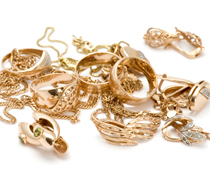                                                                                               Составила: Яковлева Дарья Евгеньевна,                                                                                                                                      Воспитанница КГКУ Детский дом 34                                                                                                 Руководитель : Яковец Оксана Сергеевна
                                                                                                                   социальный педагогг. Комсомольск-на-Амуре2017 годУкрашение из ленты и тесьмы, завязанных узлом со свободно выпущенными петлями. 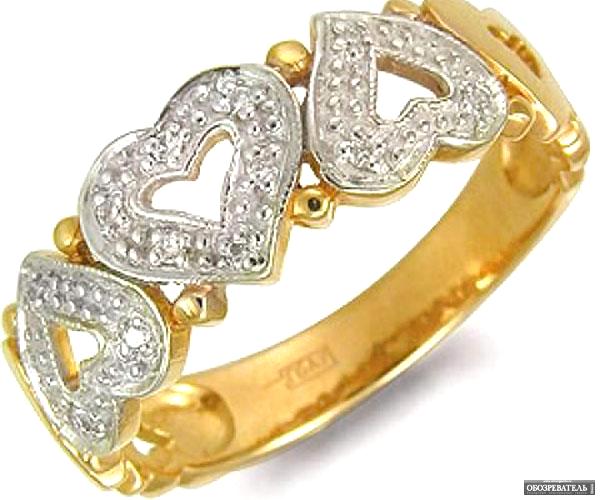 Украшение в виде кольца, подвески, продеваемые в мочку уха.Женское украшение из драгоценных камней в виде открытой короны. Изделие, имеющее вид цепи, применяемое для украшения.Женское украшение, прикалываемое на груди или воротнике. Небольшое, обычно складное опахало, раскрывающееся полукругом.Шейное украшение с подвесками спереди из драгоценных камней.Название головного убора с тульей или полями.Предмет по форме обода, окружности из драгоценного металла, надеваемый на палец руки в качестве украшения или символа брака.Драгоценный камень – ограненный и отшлифованный ювелирный алмаз.Женский головной убор, частично или полностью закрывающий лицо.Большой вязаный или тканный платок.Частная деталь, дополняющая главный предмет одежды.Оптический прибор из двух стекол на дужках для исправления недостатков зрения или защиты глаз от солнечного света.Узоры и рисунки, нанесенные накалыванием и втиранием под кожу красящих веществ.Драгоценные, полудрагоценные и поделочные камни, находящие применение в качестве ювелирного и поделочного сырья.Один из благородных металлов желтого цвета, употребляемый как мерило ценности в драгоценных изделиях. Изделие, предназначенное для ношения чего-либо, изготовленное из кожи, ткани, кожзаменителя и т. д.Сплетенные в виде кольца цветы, листья, ветки, используемые обычно для украшения головы.Украшение в виде нити с нанизанными на нее зернами из стекла, камня шарообразной, округлой или иной  формы.Ископаемая смола, имеющая поэтическое название «Слезы моря», используемая для изготовления ювелирных изделий.Женские украшения из недрагоценных металлов и стекла.Кусок ткани квадратной формы и вязаное, трикотажное изделие, повязываемое на голову, шею или набрасываемое на плечи.Зажим,  приспособление для скрепления волос или галстука.Украшение в виде кольца из металла, кости, которое носят обычно на запястье.Обруч для волос, которым женщины украшают голову.Продолговатая пластинка с рядом зубьев по одной или обеим сторонам для  расчесывания волос, скрепления женской прически.Тесьма, тканная полоска, применяемая для женских нарядов.Маленькая элегантная сумочка – конверт, которую обычно носят под мышкой или обхватив ладонью.Ювелирное украшение, надеваемое на шею, разновидность подвески, носится на цепочке или шнурке.Старинный женский головной убор в виде широкой ленты, сзади застегнутой или зашитой, часто украшенной вышивкой или бисером.Серьги, прикрепляемые к мочке уха при помощи зажимов.Временная татуировка, безопасная для здоровья человека и напоминающая ювелирное изделие.Благородный металл серовато-белого цвета с блеском, используемый для украшений.Одна из форм модификаций тела, создание прокола, в котором носят украшения.Украшение из ленты и тесьмы, завязанных узлом со свободно выпущенными петлями.  – БАНТ.Украшение в виде кольца, подвески, продеваемые в мочку уха. – СЕРЬГИ.Женское украшение из драгоценных камней в виде открытой короны. – ДИАДЕМА.Изделие, имеющее вид цепи, применяемое для украшения. – ЦЕПОЧКА.Женское украшение, прикалываемое на груди или воротнике. – БРОШКА.Небольшое, обычно складное опахало, раскрывающееся полукругом. – ВЕЕР. Шейное украшение с подвесками спереди из драгоценных камней. – КОЛЬЕ.Название головного убора с тульей или полями. – ШЛЯПКА.Предмет по форме обода, окружности из драгоценного металла, надеваемый на палец руки в качестве украшения или символа брака. – КОЛЬЦО. Драгоценный камень – ограненный и отшлифованный ювелирный алмаз. – БРИЛЛИАНТЫ.Женский головной убор, частично или полностью закрывающий лицо. – ВУАЛЬ.Большой вязаный или тканный платок. – ШАЛЬ.Частная деталь, дополняющая главный предмет одежды. – АКСЕССУАРЫ.Оптический прибор из двух стекол на дужках для исправления недостатков зрения или защиты глаз от солнечного света. – ОЧКИ.Узоры и рисунки, нанесенные накалыванием и втиранием под кожу красящих веществ. – ТАТУШКА.Драгоценные, полудрагоценные и поделочные камни, находящие применение в качестве ювелирного и поделочного сырья. – САМОЦВЕТЫ.Один из благородных металлов желтого цвета, употребляемый как мерило ценности в драгоценных изделиях. – ЗОЛОТО. Изделие, предназначенное для ношения чего-либо, изготовленное из кожи, ткани, кожзаменителя и т. д. – СУМКА. Сплетенные в виде кольца цветы, листья, ветки, используемые обычно для украшения головы. - ВЕНОК.Украшение в виде нити с нанизанными на нее зернами из стекла, камня шарообразной, округлой или иной  формы. – БУСЫ.Ископаемая смола, имеющая поэтическое название «Слезы моря», используемая для изготовления ювелирных изделий. ЯНТАРЬ.Женские украшения из недрагоценных металлов и стекла. – БИЖУТЕРИЯ.Кусок ткани квадратной формы и вязаное, трикотажное изделие, повязываемое на голову, шею или набрасываемое на плечи. – ПЛАТОК.Зажим,  приспособление для скрепления волос или галстука. – ЗАКОЛКА.Украшение в виде кольца из металла, кости, которое носят обычно на запястье. – БРАСЛЕТ.Обруч для волос, которым женщины украшают голову. – ОБОДОК.Продолговатая пластинка с рядом зубьев по одной или обеим сторонам для  расчесывания волос, скрепления женской прически. – ГРЕБЕНЬ.Тесьма, тканная полоска, применяемая для женских нарядов. – ЛЕНТОЧКА.Маленькая элегантная сумочка – конверт, которую обычно носят под мышкой или обхватив ладонью. – КЛАТЧ.Ювелирное украшение, надеваемое на шею, разновидность подвески, носится на цепочке или шнурке. – КУЛОН. Старинный женский головной убор в виде широкой ленты, сзади застегнутой или зашитой, часто украшенной вышивкой или бисером. – ПОВЯЗКА.Серьги, прикрепляемые к мочке уха при помощи зажимов. – КЛИПСЫ.Временная татуировка, безопасная для здоровья человека и напоминающая ювелирное изделие. – ФЛЕШ -ТАТУ.Благородный металл серовато-белого цвета с блеском, используемый для украшений. СЕРЕБРО.Одна из форм модификаций тела, создание прокола, в котором носят украшения. – ПИРСИНГ.12341567348910115128713814910151116121314151617181912б3я4у1бант5н6псерьгизт7блыж3диадема4цепочкара8ук9рб10атгт11оль5брошкас12о8веере7колье13дл8шляпка14ерукн9кольцоаеоф10бриллиантл15ктт11вуальеяооисчяенн16чпез12шальп13аксессуары14очки-иаыеа15татушкарба16самоцветырти17золото18сумка19венокг